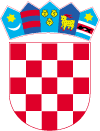 Gradsko vijećeKLASA: 400-08/23-01/1URBROJ: 2186-9-02-23-1Lepoglava, 20.12.2023.Na temelju odredbe članak 11. stavak 2. i članka 21. Zakona o poticanju razvoja malog gospodarstva („Narodne novine“ br. 29/02, 63/07, 53/12, 56/13 i 121/16) i članka 22. Statuta Grada Lepoglave („Službeni vjesnik Varaždinske županije“ br.  64/20 i 18/21) Gradsko vijeće Grada Lepoglave na 20. sjednici održanoj dana  20.12.2023. godine, donosi      Program mjera poticanja razvoja malog gospodarstva na području grada Lepoglave za 2024. godinuI. OSNOVNE ODREDBEProgramom mjera poticanja razvoja malog gospodarstva na području grada Lepoglave za 2024. godinu (u daljnjem tekstu: Program) utvrđuje se cilj Programa, vrste potpora, uvjeti za dodjelu potpora, korisnici i nositelji za provedbu mjera te sredstva za realizaciju mjera.Ciljevi ovog Programa su jačanje konkurentnog nastupa poduzetnika na tržištu, poticanje na korištenje sredstava iz EU fondova za projekte koji promiču gospodarski razvoj, jačanje pozicije gospodarskih subjekata na tržištu, poticanje zapošljavanja, razvoj poduzetničke infrastrukture i podizanje razine poduzetničke kulture.Potpore iz ovog Programa smatraju se državnim potporama male vrijednosti i na njih se odnose sva pravila sadržana u Uredbi Komisije (EU) broj 1407/2013 od 18. prosinca 2013. o primjeni članka 107. i 108. Ugovora o funkcioniranju Europske unije – de minimis potpore ( ''SL EU L352, 24.12.2013.)Jedinstveni upravni odjel vodi evidenciju dodijeljenih potpora po korisnicima, vrstama potpora i namjenama za koje su potpore odobrene. O dodijeljenoj potpori male vrijednosti se izvješćuje Ministarstvo financija sukladno Zakonu o državnim potporama („Narodne novine'“ br. 47/14) i Pravilniku o dostavi prijedloga državnih potpora i podataka o državnim potporama („Narodne novine“ br. 121/16).U Proračunu Grada Lepoglave za 2024. godinu za potrebe financiranja Programa osigurano je ukupno 77.000,00 €. II. NOSITELJI PROGRAMANositelj provedbe ovog Programa je Grad Lepoglava, Jedinstveni upravni odjel Grada Lepoglave i Turističko kulturno informativni centar TKIC d.o.o. kojemu se sukladno članku 21. Zakona o poticanju razvoja malog gospodarstva mogu povjeriti poslovi poticanja i razvoja malog gospodarstva.III. MJEREGrad Lepoglava će u cilju poticanja poduzetništva, temeljem planiranih sredstava u Proračunu Grada Lepoglave za 2024. godinu davati potpore za sljedeće mjere:1. Potpore mikro subjektima malog gospodarstva                                                               30.000,00 €2. Potpore za razvoj MSP i privlačenje investicija                                                                 47.000,00 €IV. OPIS POJEDINE MJERE1. Potpore mikro subjektima malog gospodarstvaU Proračunu Grada Lepoglave za 2024. godinu u okviru ove mjere osiguran je iznos od 30.000,00 €.Prihvatljivi troškovi: kupnja novih strojeva, alata i opreme, kupnja vozila za obavljanje primarne registrirane djelatnosti,kupnja informatičke opreme,kupnja opreme i namještaja za uređenje poslovnog prostora, certificiranje sustava i proizvoda,troškovi stjecanja prava uporabe znaka Hrvatska kvaliteta, Izvorno hrvatsko, ISO, HACCP i drugih znakova izvornosti i zemljopisnog porijekla.Potrošni materijal nije prihvatljiv trošak. Svi kupljeni strojevi, vozila, alati, oprema i mehanizacija moraju biti u funkciji korištenja. Potpora se odobrava u visini do 50% prihvatljivih troškova, a maksimalni iznos sredstava pojedinačne potpore iznosi najviše 2.000,00 €.Poduzetnicima koji se bave trgovinom i točenjem pića, potpora se odobrava u visini do 50% prihvatljivih troškova, a maksimalni iznos sredstava pojedinačne potpore iznosi najviše 700,00 €.Nositelj: Grad Lepoglava, Jedinstveni upravni odjel Grada Lepoglave2. Potpore za razvoj MSP i privlačenje investicijaU Proračunu Grada Lepoglave za 2024. godinu u okviru ove mjere osiguran je iznos od 47.000,00 €.Prihvatljivi troškovi:troškovi pripreme i provedbe nacionalnih programa i natječaja, te projekata iz domene Europske unije, troškovi pružanja savjetodavnih usluga poduzetnicima u svrhu prijava projekata na nacionalne i EU fondove, troškovi edukacija poduzetnika, obrtnika i OPG-a,troškovi savjetodavnih usluga i pomoći investitorima u fazama planiranja do upravnih procesa; povezivanje sa nadležnim komorama, institucijama, investicijskim i razvojnim bankama,Nositelj: Turističko kulturno informativni centar TKIC d.o.o.V. PROVEDBA MJERA I UVJETI DODJELE SREDSTAVAZa provedbu Mjere 1. iz ovog Programa Grad Lepoglava raspisuje Javi poziv kojim će se definirati način i postupak dodjele potpora kao i sva potrebna dokumentacija.Javni poziv će se objaviti na oglasnoj ploči i službenoj stranici Grada Lepoglave www.lepoglava.hr.Zahtjevi za dodjelu potpore se dostavljaju na posebnom obrascu uz pripadajuću dokumentaciju, a rješavaju se po redoslijedu zaprimanja i do iskorištenja sredstava planiranih za tu namjenu u Proračunu Grada Lepoglave za 2024. godinu.Podnositelj zahtjeva prijavi za dodjelu potpore prilaže i Izjavu s podacima o svim primljenim potporama male vrijednosti u tekućoj i u prethodne dvije proračunske godine.     Prihvatljivi su računi izdani u razdoblju od 1. srpnja 2023. godine i tijekom 2024. godine. Trošak poreza na dodanu vrijednost nije prihvatljiv kod odobrenja potpore za obveznike koji su u sustavu PDV-a na dan donošenja Odluke o dodjeli potpore. Korisnik može ostvariti pravo na potporu samo jedanput tijekom 2024. godine, ukoliko za istu namjenu nije primio potporu iz drugih izvora.Korisnik ne smije imati dugovanja ni po kojoj osnovi prema Gradu Lepoglavi i Republici Hrvatskoj.                                                                                                                                   Gradonačelnik Grada Lepoglave će Odlukom imenovati Povjerenstvo za provedbu Javnog poziva. Povjerenstvo će po obradi prijave, donijeti Odluku o dodjeli potpore male vrijednosti, a sa korisnikom će se sklopiti Ugovor o dodjeli sredstava  i od tog trenutka se potpora smatra dodijeljenom bez obzira na datum isplate potpore.U slučaju da korisnik stekne pravo na potporu u trenutku kada po Javnom pozivu preostane manji iznos sredstava od pripadajućeg iznosa potpore, bit će mu dodijeljena potpora u visini preostalog iznosa.Za provedbu Mjere 2. iz ovog Programa Grad Lepoglava ovlašćuje Turističko kulturno informativni centar TKIC d.o.o.VI. ZAVRŠNE ODREDBESukladno Zakonu o pravu na pristup informacijama Grad Lepoglava, kao tijelo javne vlasti, obvezno je radi upoznavanja javnosti omogućiti pristup informacijama o svom radu pravodobnom objavom na internetskim stranicama. Slijedom navedenog, smatrat će se da je poduzetnik, podnošenjem zahtjeva za potporu koji sadrži njegove osobne podatke dao privolu za njihovu obradu i korištenje za javnu objavu, a u svrhu zbog koje su prikupljeni.Ovaj Program stupa na snagu 01.01.2024. godine, a objavit će se u „Službenom vjesniku Varaždinske županije“.PREDSJEDNIK GRADSKOG VIJEĆA 									      Robert Dukarić